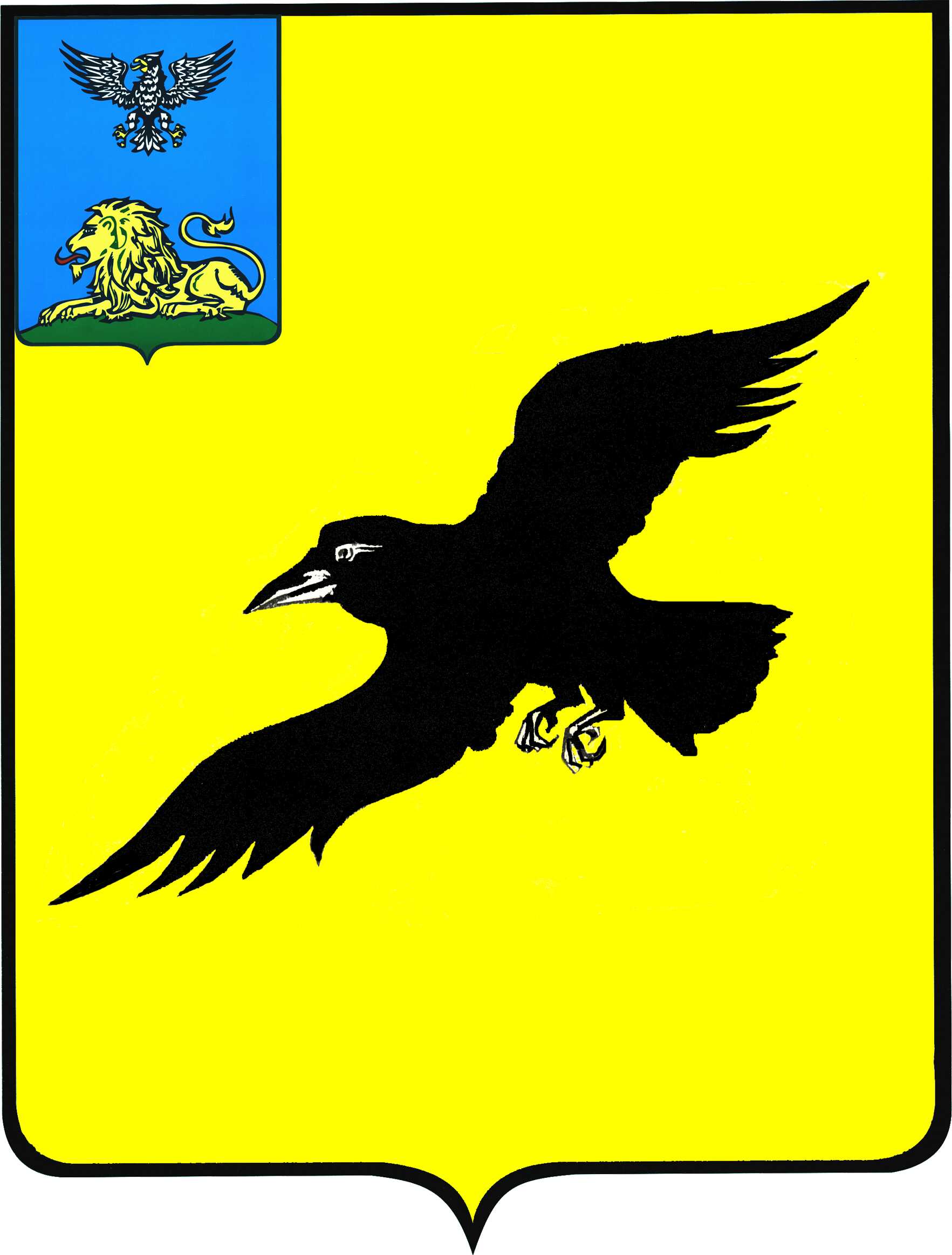 Б е л г о р о д с к а я   о б л а с т ьАДМИНИСТРАЦИЯ ГРАЙВОРОНСКОГО ГОРОДСКОГО ОКРУГАПОСТАНОВЛЕНИЕГрайворон«_31_ »  __марта__ 2023_ г.								         № _200_В целях обеспечения соответствия систем оплаты труда работников 
МКУ «Административно – хозяйственная часть органов местного самоуправления Грайворонского городского округа» постановляю:1.	Внести с 01 апреля 2023 года следующие изменения в постановление администрации Грайворонского городского округа от 22 января 2020 года №25 «Об оплате труда работников МКУ «Административно – хозяйственная часть органов местного самоуправления Грайворонского городского округа»: в положении об оплате труда вспомогательного персонала 
МКУ «Административно – хозяйственная часть органов местного самоуправления Грайворонского городского округа», утвержденном 
в подпункте 4.5 пункта 4 вышеназванного постановления:размеры базовых окладов и дополнительных выплат вспомогательному персоналу МКУ «Административно – хозяйственная часть органов местного самоуправления Грайворонского городского округа» изложить в редакции согласно приложению к настоящему постановлению.2.	Опубликовать настоящее постановление в газете «Родной край»                      и сетевом издании «Родной край 31» (rodkray31.ru), разместить на официальном сайте органов местного самоуправления Грайворонского городского округа (grajvoron-r31.gosweb.gosuslugi.ru).3.	Контроль за исполнением постановления возложить на заместителя главы администрации городского округа – руководителя аппарата главы администрации Е.А. Адаменко.О внесении изменений в постановление администрации Грайворонского городского округа от 22 января 2020 года №25Глава администрации Г.И. Бондарев